Table 1: Quality assessment of included studiesThe Cochrane Collaboration Risk of Bias Tool applied for quality assessment of randomised trials Table 2: Non-Laser studiesTable 3: Laser studiesTable 4: Non-Laser extraction aggregated outcomesTable 5: Laser extraction aggregated outcomesTable 6: Rotational tool studies Table 7: Sensitivity analysis for efficacy and safety rates of laser and non-laser techniques in lead extraction in studies newer than 2009Figure 1: Forest plot demonstrating the rate of procedural-mortality in Non-laser and Laser techniques.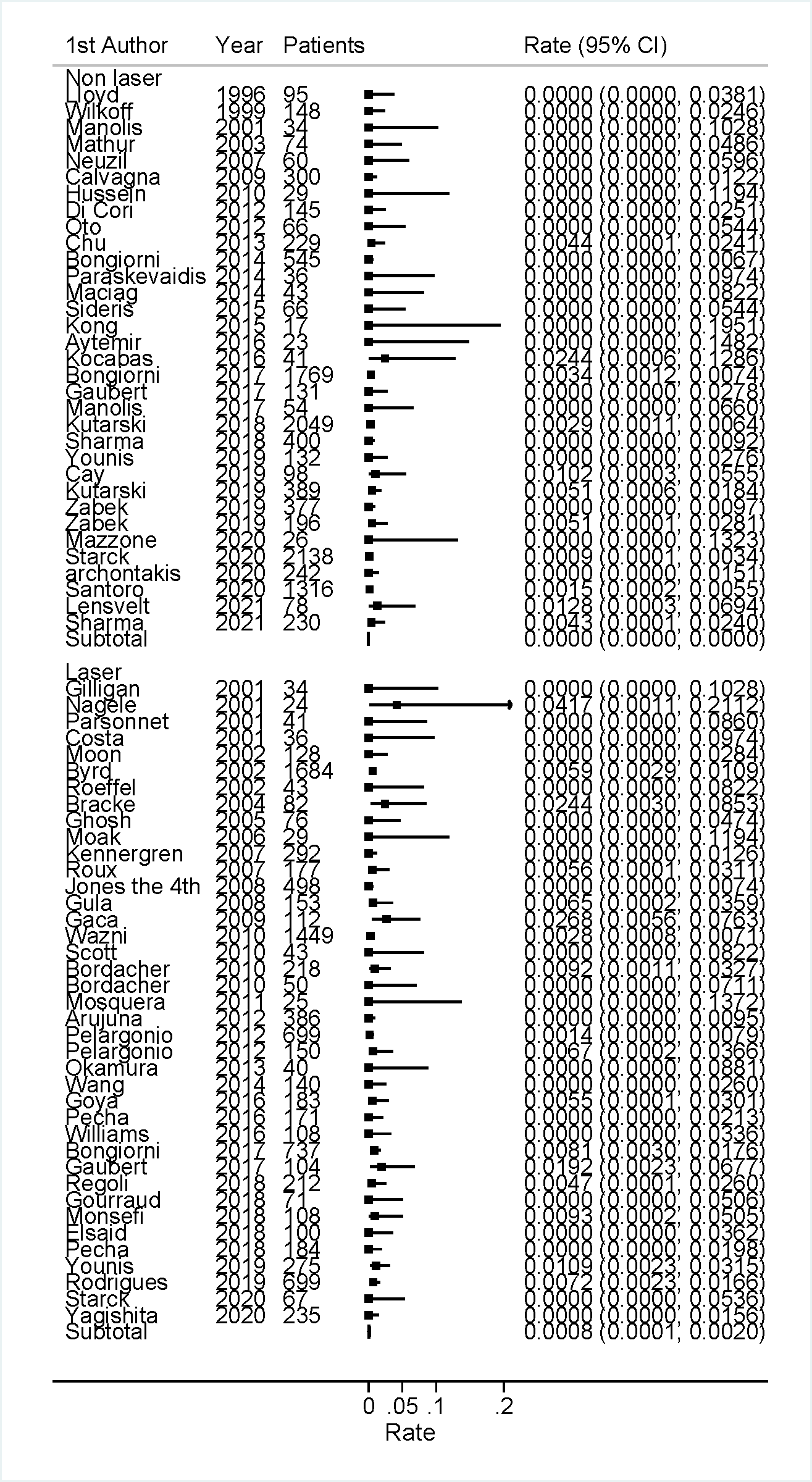 Laser assisted lead extraction was associated with higher rate of procedural mortality than non-laser (p<0.01)Figure 2: Forest plot demonstrating the rate of superior vena cava injury in Non-laser and Laser techniques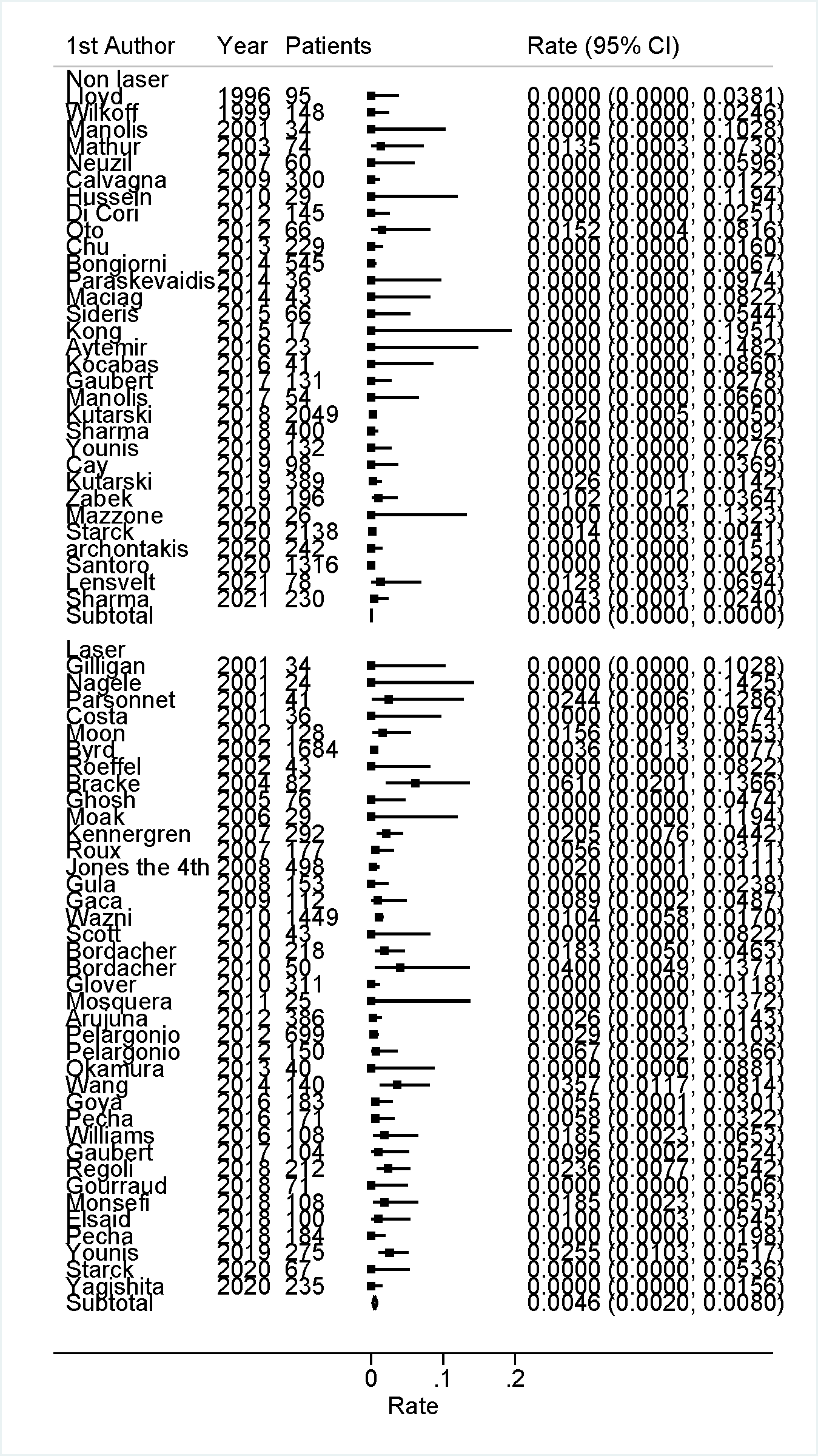 There was a higher rate of superior vena cava associated with the Laser sheath in comparison to the non-laser techniques (p<0.01)Figure 3: Forest plot demonstrating the rate minor complications in Non-laser and Laser techniques.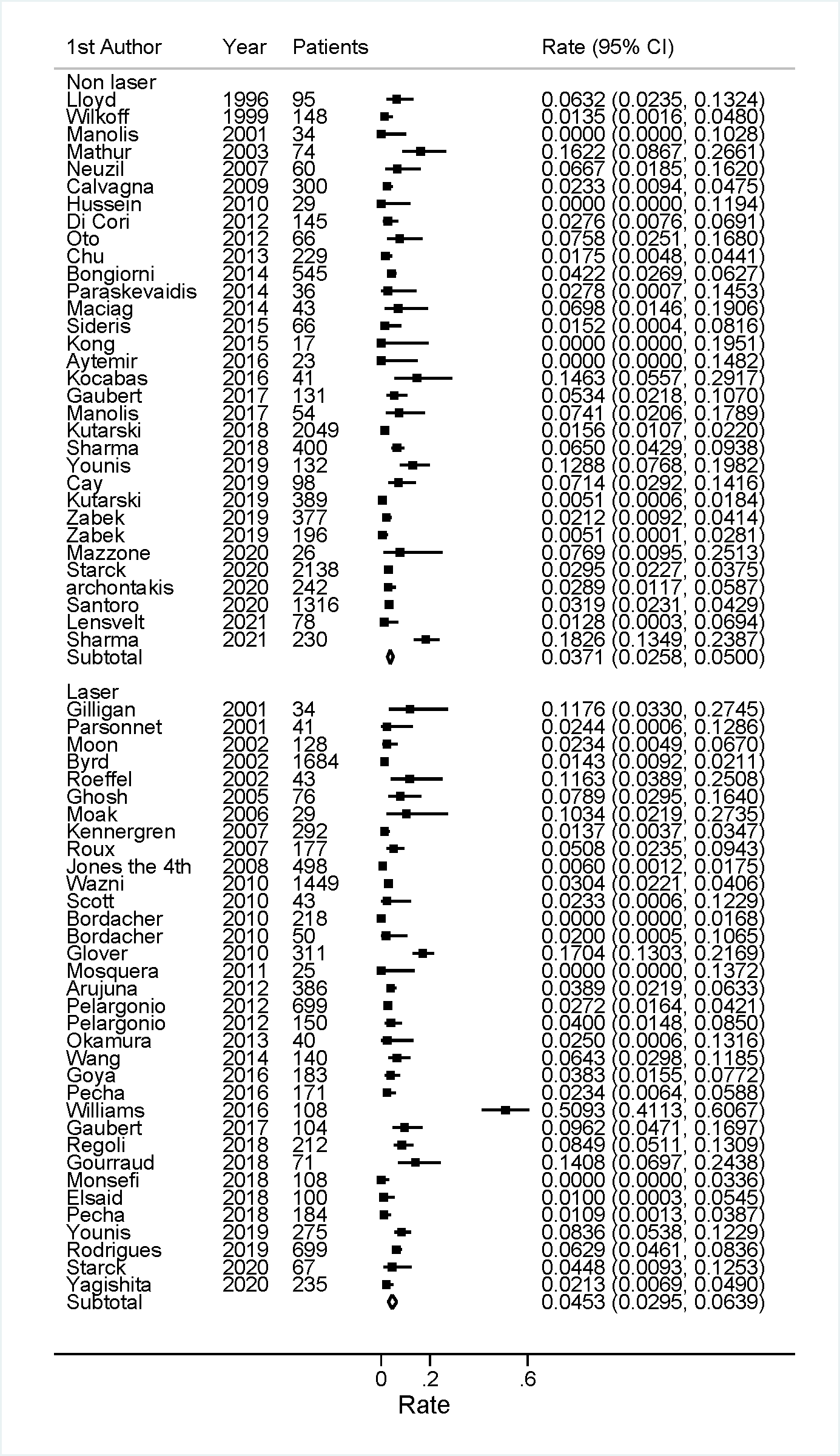 There was no significant difference in the rate of minor complications between non-laser and Laser transvenous lead extraction (p=0.54)Figure 4: Forest plot summarising the rate of femoral or jugular use in non-laser and Laser lead extraction 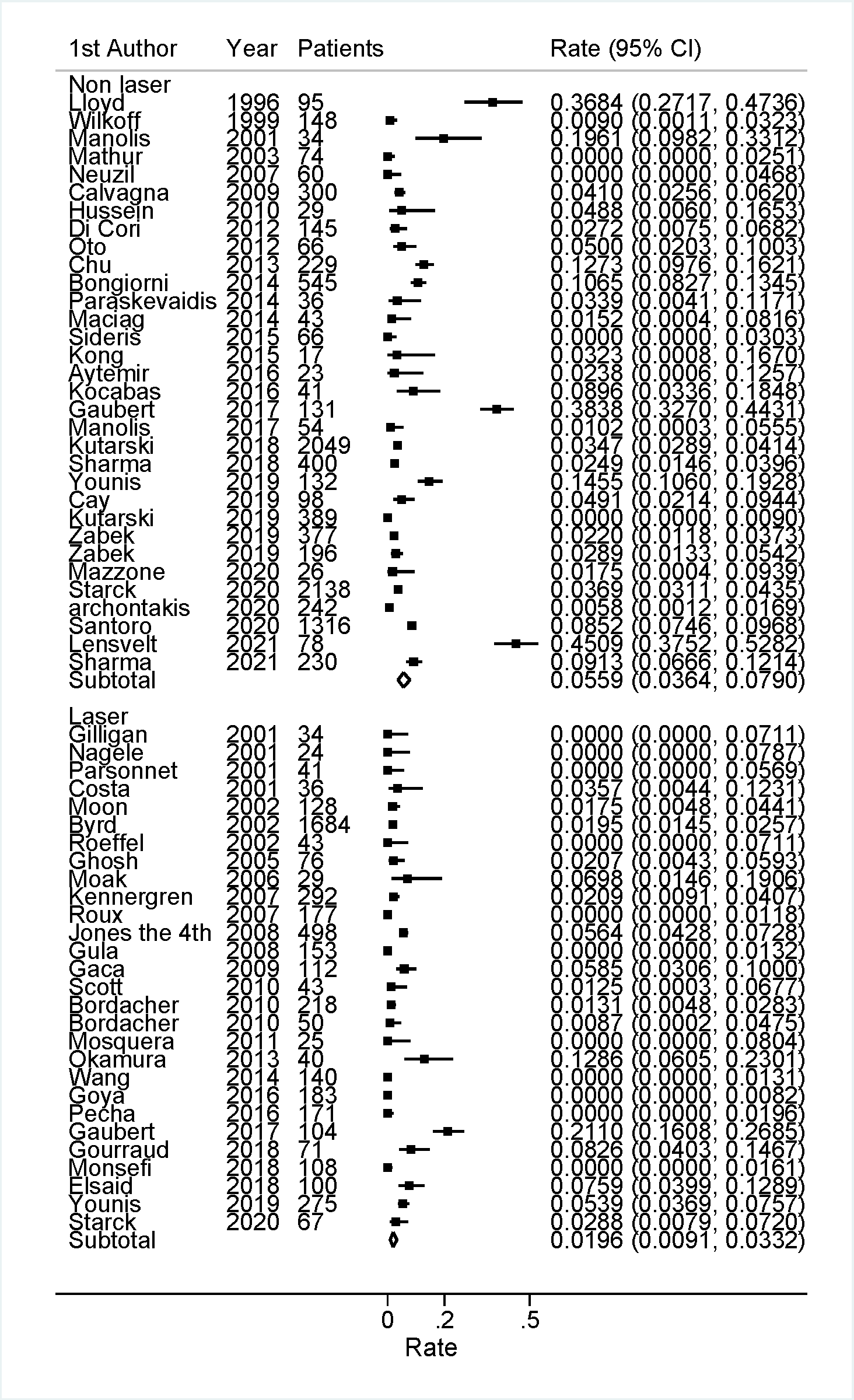 Non-laser lead extraction was associated with higher use of the femoral/jugular access for lead extraction than the laser approach (p<0.01)Sharma 2021Lensvelt 2021Archontakis 2020Mazzone 2020Starck 2020Santoro 2020Yagishita 2020Kutarski 2019Zabek 2019Cay 2019Zabek 2019Case series from more than one centre?10011000000Aim of study clearly described?11111111111Case definition clearly reported?11111111111Clear definition of outcomes reported?11111110111Data collected prospectively?10110000100Patients recruited consecutively?11111111111Main findings clearly described?11111111111Are outcomes stratified?11111111111Total86787664766Younis 2019Monsefi 2018Elsaid 2018Rodrigues 2019Sharma 2018Pecha 2018Regoli 2018Gourraud 2018Kutarski 2018Manolis 2017Bongiorni 2017Case series from more than one centre?00000000001Aim of study clearly described?11111111111Case definition clearly reported?00111011111Clear definition of outcomes reported?01111011001Data collected prospectively?10010001010Patients recruited consecutively?10101111001Main findings clearly described?11111111111Are outcomes stratified?11111111111Total54666467447Gaubert 2017Pecha 2016Goya 2016Kocabas 2016Williams 2016Kong 2015Aytemir 2016Sideris 2015Paraskevaidis 2014Bongiorni 2014Wang 2014Case series from more than one centre?00000000000Aim of study clearly described?11111111111Case definition clearly reported?10111011110Clear definition of outcomes reported?01111110010Data collected prospectively?10000000000Patients recruited consecutively?11111111111Main findings clearly described?11111111111Are outcomes stratified?11111111111Total65666566564Chu 2013Maciag 2014Okamura 2013Pelargonio 2012Oto 2012Arujuna 2012Di Cori 2012Mosquera 2011Glover 2010Bordachar 2010Hussein 2010Case series from more than one centre?00000000010Aim of study clearly described?11111111111Case definition clearly reported?10010010011Clear definition of outcomes reported?00111100011Data collected prospectively?00000000010Patients recruited consecutively?11111111111Main findings clearly described?11111111111Are outcomes stratified?11111111111Total54565554486Wazni 2010Scott 2010Calvagna 2009Gaca 2009Gula 2008Jones the 4th 2008Kennergren 2007Roux 2007Moak 2006Ghosh 2005Bracke 2004Case series from more than one centre?10000010000Aim of study clearly described?11111111111Case definition clearly reported?10000000000Clear definition of outcomes reported?11111011010Data collected prospectively?10000001000Patients recruited consecutively?11111111111Main findings clearly described?11111111111Are outcomes stratified?11111111111Total85555466454Mathur 2003Roeffel 2002Moon 2002 Byrd 2002Nagele 2001Costa 2001Gilligan 2001Parsonnet 2001Manolis 2001Lloyd 1996Smith 1994Case series from more than one centre?00010000001Aim of study clearly described?11111111111Case definition clearly reported?00011001000Clear definition of outcomes reported?01110000000Data collected prospectively?00010010000Patients recruited consecutively?11111111111Main findings clearly described?11111111111Are outcomes stratified?11111111111Total45585455445StudyAdequate random sequence generationAllocation concealmentSelective outcome reportingBlinding of participants and personnelBlinding of outcome assessmentIncomplete outcome dataOther biasesBordachar 2010UnclearNoUnclearNoNoNoUnclearNeuzil 2007UnclearNoYesNoNoYesUnclearWilkoff 1999UnclearNoLowUnclearNoNoUnclear1st Author YearPatients (n=)Targeted leads (n=)Age (years)Male (n=)LVEF (%)Diabetes (n=)BMI (kg/m2)CIED infection (n=)Lead age (months)Method: traction/ locking stylet (per lead, n=)Method: non-laser (per lead, n=)Method: Other (femoral/ jugular, per lead,  (n=)Sharma 202123046064.3155NA6829.68988.85036842Lensvelt 2021781736864NANA2759108247178Archontakis 202024251671166NANANA20191.23391733Mazzone 202026576719NANANA1598.217391Starck20202138371066147838.3NANA95689.612452328137Santoro2020131625126810044628125.4864NA 4261872214Kutarski201938940870251NA98 NA19077843240Zabek201919631162.7152NA6627.94966612419Cay2019981636571378NA 5564.601558Zabek201937759169.221549.812327.869106.813943913Younis20191322756310344NA121729314240Sharma201840068371.228637.9144NA11681.2066617Kutarski 20182049342665124341.6383NA81586.33602947119Manolis 2017549868.938NANANA4680.460271Bongiorni 201717692859NANANANANANANA0NANAGaubert 201713128468.196NANANA10480.432122109Kocabas 2016416761.530NA 7NA29880616Aytemir 2016234259.11944.9625.412720411Kong 20151731671065.1 NANA171300301Sideris 2015661206446NANANA506201200Paraskevaidis 201436596027NANANA255033242Bongiorni 201454558262465NANANA408463548562Maciag 201443666329NANANA281614611Chu 201322944066165NANANA1723923814656Oto 20126614055.644 NA2927.4398501337Di Cori 20121451476912130NANA11829103404Hussein 2010294164.423NA9NA201150372Calvagna 200930051267218NANANA2238611637521Neuzil 2007607764.64663.8NANA59740770Mathur 20037414558.549NANANA4876371080Manolis 200134516423NANANA2142103110Wilkoff 19991482216692NANANA686901462Lloyd 1996959565.757NANANA03153735Smith 1994NA 206364857NANANA70256NANA2631st Author YearPatients (n=)Targeted leads (n=)Age (years)Male (n=)LVEF (%)Diabetes (n=)BMI (kg/m2)CIED infection (n=)Lead age (months)Method: traction/ locking stylet (per lead, n=)Method: Laser (per lead, n=)Method: Other (femoral/ jugular, per lead,  (n=)Starck20206713967.750NA  NANA 4875.701354Yagishita2020235 NA67167545322.416693NANANAYounis 201927557565220NA 117 NA21898.429624831Rodrigues 2019699163070.25233631927.511133.5 NA699 NAMonsefi 2018108227688036NA NA 7910802270Elsaid 201810015860.26539.62929.446134.4014612Pecha 201818438666.1134 NA58NA 12699.5NA 184 NARegoli 201821229769.316943.4 NA27.230NA53 NA NAGourraud 201871121404355NA 2434NA 555610Bongiorni 20177371250NANANANANANANA0 NANA Gaubert 201710423769.269NANANA8475.63715050Pecha 201617118658.2121NANANA9246.8161710Goya 201618345072.2131NANA22.118388.5254250Williams 201610821867.279 NA4530.59190NANA NAWang 201414027962.6110NANANA9294.802790Okamura 2013407065.526NANA21.835870619Pelargonio 201269914106155642222NA65729NANANAPelargonio 201215030184964960NA14142NANANAArujuna 201238674567.82894028NA25885.4NANANAMosquera 2011254457.422NANANA88419250Glover 2010311552NANANANANA NA60NANANABordacher 201050115693857NA NA4614401141Bordacher 20102184587116853 NA NA18210804526Wazni 20101449240563.4104137.7403NA 82582.1 NA1449NA Scott 201043806629NANANA 32105.620581Gaca 200911220559.881NANANA 6669.6019312Gula 200815327864.5NA NANA28.311491.2851930Jones the 4th 200849897563.2345NANANA30168.421870255Kennergren 200729238361.6204NANANA1317403758Roux 200717731162131NANANA8893.6412700Moak 2006294313.916NANANA049.40433Ghosh 2005761456360NANANA5010201423Bracke 2004821606252NANANA8272NANANARoeffel 200243506228NANANA266727230Moon 20021282296486NANANA5261681574Byrd 200216842561641078NANANANA76NANA50Nagele 20012445NANANANANANA87.60450Costa 2001365654.222NANANA199018342Gilligan 200134506434NANANA13700500Parsonnet 20014163 NA27NANANA26 NA06201st Author YearMortality Procedural Deaths (n=) Minor complications (n=)Major Complications (n=)Complete procedural success (per lead)Clinical success (per patient)Sharma 2021114213443225Lensvelt 2021111216576Archontakis 20202072496234Mazzone 202000205726Starck202032632036192110Santoro202052421024211273Kutarski20192226384381Zabek20191115304191Cay2019117215796Zabek20190084572372Younis201900172245124Sharma201800264663399Kutarski 201886323632842036Manolis 201700409654Bongiorni 2017166 NA25NA 1722Gaubert 20170071276129Kocabas 201611626439Aytemir 201600004223Kong 201500013117Sideris 2015001111965Paraskevaidis 201400105536Bongiorni 201400230577540Maciag 201400306343Chu 20131145423227Oto 2012005113765Di Cori 20120041146144Hussein 201000003929Calvagna 20090071502294Neuzil 200700426158Mathur 20030012112366Manolis 200100004933Wilkoff 19990020208142Lloyd 199600609292Smith 199488826NANA1st Author YearMortality Procedural Deaths (n=) Minor complications (n=)Major Complications (n=)Complete procedural success (per lead)Clinical success (per patient)Starck2020003013366Yagishita20204056NA 220Younis 2019332312500259Rodrigues 2019554417 NANAMonsefi 20183102224106Elsaid 2018001115399Pecha 20184023371NARegoli 201831187287206Gourraud 20180010511167Bongiorni 2017166 NA22NA 697Gaubert 201722103229102Pecha 20160042182169Goya 20164175437180Williams 201610552203101Wang 20141096253129Okamura 201300106840Pelargonio 2012511921351NAPelargonio 20122161293NAArujuna 201290153687382Mosquera 201100014325Glover 2010 NANA 533NA NA Bordacher 2010001210250Bordacher 20102208395214Wazni 2010274442423221416Scott 201000107643Gaca 200933NA4181104Gula 200821NA1268151Jones the 4th 20080032951496Kennergren 200700412356281Roux 20071195282167Moak 200600313929Ghosh 2005006013975Bracke 200432 NA613879Roeffel 20020052 NA42Moon 20020032203126Byrd 20021310243123051566Nagele 200111NA14222Costa 200100NA14634Gilligan 200100404834Parsonnet 2001001252401st Author YearPatients (n)Targeted leads (n=)Age (years)Male (n=)LVEF (%)Diabetes (n=)BMI (kg/m2)CIED infection (n=)leads age (months)Method: traction/ locking stylet (per lead, n=)Method: non-laser (per lead, n=)Method: Other (femoral/ jugular, per lead,  (n=)Sharma 202123046064.3155 NA6829.68988.85036842Lensvelt 2021781736864 NA NA2759108247178Archontakis 202024251671166 NA NANA 20191.23391733Mazzone 202026576719 NA NA NA1598.217391Starck20202138371066147838.3 NA NA95689.612452328137Cay2019981636571378 NA5564.601558Sharma201840068371.228637.9144 NA11681.2066617Kocabas 2016416761.530 NA7 NA29880616Kong 20151731671065.1 NA NA171300301Aytemir 2016234259.11944.9625.412720411Oto 20126614055.644 NA2927.4398501337Hussein 2010294164.423 NA9 NA201150372Non laserPooled proportion (95% CI)LaserPooled proportion (95% CI)P for interactionTotal mortality0.01 (0-0.091)0.99 (0.683-1.34)<0.001Procedural mortality0 (0-0.001)0.012 (0.2-0.264) 0.023Clinical success (per patient)98.8 (98.2-99.3)97.5 (96.4-98.4)0.028Complete success (per lead)97 (96.3-97.7)94.9 (93.3-96.3)0.011Major complications0.844 (0.479-1.28)1.76 (1.19-2.41)0.045